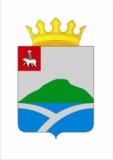 ДУМАУИНСКОГО  МУНИЦИПАЛЬНОГО ОКРУГА ПЕРМСКОГО КРАЯРЕШЕНИЕРуководствуясь Гражданским кодексом Российской Федерации, Федеральными законами от 21 декабря 2001 г. № 178-ФЗ «О приватизации государственного и муниципального имущества», от 06 октября 2003 г. № 131-ФЗ «Об общих принципах организации местного самоуправления в Российской Федерации», Постановлением Правительства Российской Федерации от  26.12.2005 № 86 «Об утверждении Правил разработки прогнозных планов (программ) приватизации государственного и муниципального имущества и внесении изменений в Правила подготовки и принятия решений об условиях приватизации федерального имущества», Уставом Уинского муниципального округа Пермского края Дума Уинского муниципального округа Пермского края РЕШАЕТ:Утвердить прилагаемое Положение о приватизации муниципального имущества Уинского муниципального округа Пермского края.2. Признать утратившими силу решения Земского собрания Уинского муниципального района Пермского края:от 19 декабря 2013 года № 613 «Об утверждении Положения о приватизации муниципального имущества Уинского муниципального района»;от 25 марта 2019 года № 409 «О внесении изменений в Положение о приватизации муниципального имущества Уинского муниципального района».Настоящее решение вступает в силу со дня его официального обнародования в местах, определенных решением Думы Уинского муниципального округа от 26.03.2020 № 100 «Об определении мест для обнародования муниципальных правовых актов Уинского муниципального округа Пермского края» и подлежит размещению на официальном сайте администрации Уинского муниципального округа в информационно-телекоммуникационной сети «Интернет» (http://uinsk.ru/).ПОЛОЖЕНИЕО ПРИВАТИЗАЦИИ МУНИЦИПАЛЬНОГО ИМУЩЕСТВА
УИНСКОГО МУНИЦИПАЛЬНОГО ОКРУГА ПЕРМСКОГО КРАЯI. Общие положенияНастоящее Положение о приватизации муниципального имущества Уинского муниципального округа Пермского края (далее - Положение) устанавливает основные принципы, порядок и единые правила приватизации муниципального имущества Уинского муниципального округа, а также полномочия органов, осуществляющих управление и распоряжение муниципальной собственностью Уинского муниципального округа Пермского края.Положение разработано в соответствии с Федеральным законом от 06 октября 2003 г. № 131-ФЗ «Об общих принципах организации местного самоуправления в Российской Федерации», Федеральным законом от 21 декабря 2001 г. № 178-ФЗ «О приватизации государственного и муниципального имущества», Уставом Уинского муниципального округа Пермского края.В настоящем Положении под приватизацией муниципального имущества понимается возмездное отчуждение имущества, находящегося в собственности Уинского муниципального округа Пермского края, в собственность физических и (или) юридических лиц.Приватизация муниципального имущества основывается на признании равенства покупателей муниципального имущества и открытости деятельности органов местного самоуправления.Инициатива о проведении приватизации муниципального имущества может исходить от органов местного самоуправления, физических или юридических лиц.Целью приватизации муниципального имущества является оптимизация структуры муниципального имущества, предназначенного для решения вопросов местного значения.Задачами приватизации являются:- рациональное пополнение доходной части бюджета Уинского муниципального округа Пермского края;рациональное расходование средств бюджета Уинского муниципального округа Пермского края на содержание муниципального имущества, не используемого для решения вопросов местного значения (непрофильного имущества);распоряжение муниципальным имуществом в интересах населения Уинского муниципального округа Пермского края.Приватизации не подлежит имущество, отнесенное федеральными законами к объектам гражданских прав, оборот которых не допускается (объектам, изъятым из оборота), а также имущество, которое в порядке, установленном федеральными законами, может находиться только в муниципальной собственности.Особенности участия субъектов малого и среднего предпринимательства в приватизации арендуемого муниципального имущества определены Федеральным законом Российской Федерации от 22 июля 2008 г. № 159-ФЗ «Об особенностях отчуждения недвижимого имущества, находящегося в государственной собственности субъектов Российской Федерации или в муниципальной собственности и арендуемого субъектами малого и среднего предпринимательства, и о внесении изменений в отдельные законодательные акты Российской Федерации».Покупателями муниципального имущества могут быть любые физические и юридические лица, за исключением:государственных и муниципальных унитарных предприятий, государственных и муниципальных учреждений;юридических лиц, в уставном капитале которых доля Российской Федерации, субъектов Российской Федерации и муниципальных образований превышает 25 процентов, кроме случаев, предусмотренных статьей 25 Федерального закона от 21 декабря 2001 г. №	178-ФЗ «О приватизации государственного и муниципального имущества»;юридических лиц, местом регистрации которых является государство или территория, включенные в утверждаемый Министерством финансов Российской Федерации перечень государств и территорий, предоставляющих льготный налоговый режим налогообложения и (или) не предусматривающих раскрытия и предоставления информации при проведении финансовых операций (офшорные зоны), и которые не осуществляют раскрытие и предоставление информации о своих выгодоприобретателях, бенефициарных владельцах и контролирующих лицах в порядке, установленном Правительством Российской Федерации.В случае если впоследствии будет установлено, что покупатель муниципального имущества не имел законное право на его приобретение, соответствующая сделка является ничтожной.Компетенция органов местного самоуправления в сфере
приватизации муниципального имуществаДума Уинского муниципального округа Пермского края:утверждает Положение о приватизации муниципального имущества и изменения к нему;ежегодно утверждает прогнозный план приватизации муниципального имущества Уинского муниципального округа Пермского края (далее - Прогнозный план приватизации), изменения и дополнения к нему по форме согласно приложению 1 к настоящему Положению;ежегодно утверждает отчет о выполнении прогнозного плана приватизации объектов муниципальной собственности Уинского муниципального округа (далее – Отчет о выполнении прогнозного плана приватизации) по форме согласно приложению 2 к настоящему Положению;осуществляет иные полномочия, предусмотренные настоящим Положением.Администрация Уинского муниципального округа Пермского края:организует исполнение Прогнозного плана приватизации;осуществляет координацию деятельности функциональных и территориальных органов администрации Уинского муниципального округа по вопросам приватизации муниципального имущества;осуществляет контроль за выполнением Прогнозного плана приватизации;представляет в Думу Уинского муниципального округа Пермского края для утверждения Отчет о выполнении прогнозного плана приватизации за отчетный год в срок до 1 апреля текущего года по состоянию на 1 января года, следующего за отчетным, по форме согласно приложению 2 к настоящему Положению, одновременно с отчетом об исполнении бюджета Уинского муниципального округа за отчетный год;осуществляет иные предусмотренные настоящим Положением полномочия.2.3. Функции уполномоченного органа по приватизации муниципального имущества Уинского муниципального округа осуществляет управление имущественных и земельных отношений администрации Уинского муниципального округа Пермского края (далее - Управление):разрабатывает Прогнозный план приватизации и составляет перечень имущества, планируемого в соответствии с настоящим Положением включению в указанный Прогнозный план приватизации;осуществляет приватизацию муниципального имущества;готовит отчет о результатах приватизации муниципального имущества;размещает Прогнозный план приватизации и Отчет о выполнении прогнозного плана приватизации в течение 15 дней со дня их утверждения Думой Уинского муниципального округа Пермского края на официальном сайте в информационно-телекоммуникационной сети «Интернет» в соответствии с требованиями, установленными Федеральным законом от 21 декабря 2001 г. № 178-ФЗ «О приватизации государственного и муниципального имущества» и на официальном сайте администрации Уинского муниципального округа Пермского края;обращается в суды с исками и выступает в судах от имени администрации Уинского муниципального округа Пермского края в защиту имущественных и иных прав и законных интересов Уинского муниципального округа Пермского края;осуществляет иные предусмотренные настоящим Положением полномочия.Порядок планирования приватизации муниципального имущества и составления отчета о результатах приватизации муниципального имуществаПланирование приватизации муниципального имущества осуществляется посредством составления и утверждения Прогнозного плана приватизации.Разработка Прогнозного плана приватизации осуществляется в соответствии с:- ежегодным посланием Президента Российской Федерации Федеральному Собранию Российской Федерации, а также с принятыми Президентом Российской Федерации решениями в сфере приватизации;- программами и задачами, определенными Думой Уинского муниципального округа Пермского края, администрацией Уинского муниципального округа Пермского края.Прогнозный план приватизации содержит перечень муниципальных унитарных предприятий (далее - унитарные предприятия), а также находящихся в муниципальной собственности акций акционерных обществ, долей в уставных капиталах обществ с ограниченной ответственностью, иного муниципального имущества.Проект Прогнозного плана приватизации разрабатывается Управлением.Предложения о включении объектов муниципального имущества в проект Прогнозного плана приватизации в администрацию Уинского муниципального округа Пермского края вправе направлять Дума Уинского муниципального округа Пермского края, глава муниципального округа - глава администрации Уинского муниципального округа Пермского края, председатель Думы Уинского муниципального округа Пермского края, функциональные и территориальные органы администрации Уинского муниципального округа Пермского края, физические и юридические лица.Предложения о включении объектов муниципального имущества в проект Прогнозного плана приватизации направляются в срок до 1 сентября года, предшествующего году осуществления приватизации.Поступившие предложения передаются в Управление для рассмотрения. В случае целесообразности приватизации, поступившие предложения Управление включает в проект Прогнозного плана приватизации.Для решения вопроса о целесообразности приватизации муниципального имущества муниципального унитарного предприятия, а также находящихся в муниципальной собственности акций акционерных обществ, долей в уставных капиталах обществ с ограниченной ответственностью, Управление запрашивает мнение соответствующих функциональных и территориальных органов администрации Уинского муниципального округа Пермского края.Проект Прогнозного плана приватизации составляется на очередной финансовый год и плановый период и вносится на утверждение в Думу Уинского муниципального округа Пермского края одновременно с проектом бюджета Уинского муниципального округа Пермского края на очередной финансовый год и плановый период.В проект Прогнозного плана приватизации включается в том числе муниципальное имущество из ранее утвержденных Прогнозных планов приватизации, не приватизированное по состоянию на 1 октября текущего года.В проекте Прогнозного плана приватизации указываются:- перечни сгруппированного по видам экономической деятельности муниципального имущества, приватизация которого планируется в плановом периоде (унитарных предприятий, акций акционерных обществ и долей в уставных капиталах обществ с ограниченной ответственностью, находящихся в муниципальной собственности, иного имущества, составляющего казну Уинского муниципального округа Пермского края), с указанием характеристики соответствующего имущества;- сведения об акционерных обществах и обществах с ограниченной ответственностью, акции, доли в уставных капиталах которых в соответствии с решениями органов местного самоуправления Уинского муниципального округа Пермского края подлежат внесению в уставный капитал иных акционерных обществ;- сведения об ином имуществе, составляющем казну Уинского муниципального округа Пермского края, которое подлежит внесению в уставный капитал акционерных обществ;- прогноз объемов поступлений в бюджет Уинского муниципального округа Пермского края в результате исполнения Прогнозного плана приватизации, рассчитанный в соответствии с общими требованиями к методике прогнозирования поступлений доходов в бюджеты бюджетной системы Российской Федерации и общими требованиями к методике прогнозирования поступлений по источникам финансирования дефицита бюджета, установленными Правительством Российской Федерации;- предполагаемые сроки приватизации.Прогноз объемов поступлений от реализации муниципального имущества указывается с разбивкой по годам. Прогнозные показатели поступлений от приватизации имущества ежегодно, не позднее 1 февраля, подлежат корректировке с учетом стоимости имущества, продажа которого завершена, изменений, внесенных в Прогнозный план приватизации за отчетный период.При включении муниципального имущества в соответствующие перечни указываются:а) для муниципальных унитарных предприятий - наименование и место нахождения;б) для акций акционерных обществ, находящихся в муниципальной собственности:- наименование и место нахождения акционерного общества;- доля принадлежащих Уинскому муниципальному округу Пермского края акций в общем количестве акций акционерного общества либо, если доля акций менее 0,01 процента, - количество акций;- доля и количество акций, подлежащих приватизации;в) для долей в уставных капиталах обществ с ограниченной ответственностью, находящихся в муниципальной собственности:- наименование и место нахождения общества с ограниченной ответственностью;- доля в уставном капитале общества с ограниченной ответственностью, принадлежащая Уинскому муниципальному округу Пермского края и подлежащая приватизации;г) для иного имущества - наименование, местонахождение, кадастровый номер (для недвижимого имущества) и назначение имущества. В случае если объект иного имущества является объектом культурного наследия, включенным в единый государственный реестр объектов культурного наследия (памятников истории и культуры) народов Российской Федерации, дополнительно указывается информация об отнесении его к объектам культурного наследия в соответствии с Федеральным законом от 25 июня 2002 года № 73-ФЗ «Об объектах культурного наследия (памятниках истории и культуры) народов Российской Федерации».Одновременно с проектом Прогнозного плана приватизации в Думу Уинского муниципального округа Пермского края представляется финансово-экономическое обоснование, содержащее:- обоснование целесообразности приватизации муниципального имущества- информацию о балансовой стоимости муниципального имущества;- прогнозную оценку поступления доходов в бюджет Уинского муниципального округа Пермского края от приватизации муниципального имущества, включенного в проект Прогнозного плана приватизации;- информацию о размере предполагаемых затрат на организацию и проведение приватизации муниципального имущества.3.13. Прогнозный план приватизации утверждается Думой Уинского муниципального округа Пермского края не позднее 10 рабочих дней до начала очередного финансового года и в течение 15 дней со дня утверждения размещается на официальном сайте в информационно-телекоммуникационной сети «Интернет» в соответствии с требованиями, установленными Федеральным законом от 21 декабря 2001 г. № 178-ФЗ «О приватизации государственного и муниципального имущества» и на официальном сайте администрации Уинского муниципального округа Пермского края.3.14. Внесение изменений в Прогнозный план приватизации осуществляется в порядке, установленном настоящим Положением для разработки и утверждения Прогнозного плана приватизации, путем исключения объектов в случаях, когда приватизация муниципального имущества утратила актуальность, в том числе экономическую целесообразность, или установлены иные обстоятельства, препятствующие приватизации соответствующего муниципального имущества, путем дополнения новыми объектами в случае обоснования экономической целесообразности и необходимости, а также путем корректировки информации об объектах при необходимости ее уточнения.3.15. Муниципальные унитарные предприятия, акционерные общества и общества с ограниченной ответственностью, включенные в Прогнозный план приватизации муниципального имущества, представляют в Управление годовую бухгалтерскую (финансовую) отчетность в установленный законодательством Российской Федерации о бухгалтерском учете срок для представления ее обязательного экземпляра, промежуточную бухгалтерскую (финансовую) отчетность за квартал, полугодие, девять месяцев - в срок не позднее чем в течение тридцати дней со дня окончания отчетного периода с размещением информации, содержащейся в указанной отчетности, на официальном сайте администрации Уинского муниципального округа Пермского края.3.16. По результатам проведенной приватизации Управление ежегодно готовит Отчет о выполнении прогнозного плана приватизации и представляет в Думу Уинского муниципального округа Пермского края для утверждения в срок до 1 апреля текущего года по состоянию на 1 января года, следующего за отчетным, по форме согласно приложению 2 к настоящему Положению, одновременно с отчетом об исполнении бюджета Уинского муниципального округа за отчетный год.3.17. Отчет о выполнении прогнозного плана приватизации содержит перечень приватизированных за отчетный год муниципальных унитарных предприятий, акций акционерных обществ, долей в уставных капиталах обществ с ограниченной ответственностью и иного муниципального имущества с указанием способа, срока, цены сделки приватизации.3.18. Отчет о выполнении прогнозного плана приватизации утверждается Думой Уинского муниципального округа Пермского края в срок до 1 мая текущего года и в течение 15 дней со дня утверждения размещается на официальном сайте в информационно-телекоммуникационной сети «Интернет» в соответствии с требованиями, установленными Федеральным законом от 21 декабря 2001 г. № 178-ФЗ «О приватизации государственного и муниципального имущества» и на официальном сайте администрации Уинского муниципального округа Пермского края.Порядок принятия решения об условиях приватизации
муниципального имуществаРешение об условиях, сроках и порядке, а также об особенностях приватизации муниципального имущества Уинского муниципального округа Пермского края принимается постановлением администрации Уинского муниципального округа Пермского края в соответствии с Федеральным законом от 21 декабря 2001 г. № 178-ФЗ «О приватизации государственного и муниципального имущества» в сроки, позволяющие обеспечить приватизацию муниципального имущества в соответствии с Прогнозным планом приватизации.В решении об условиях приватизации муниципального имущества должны содержаться следующие сведения:- наименование имущества и иные позволяющие его индивидуализировать данные (характеристика имущества);- способ приватизации имущества;- начальная цена имущества;- срок рассрочки платежа (в случае ее предоставления);- иные необходимые для приватизации имущества сведения.В случае приватизации имущественного комплекса муниципального унитарного предприятия решением об условиях приватизации муниципального имущества также утверждается:состав подлежащего приватизации имущественного комплекса унитарного предприятия, определенный в соответствии со статьей 11 Федерального закона от 21 декабря 2001 г. № 178-ФЗ «О приватизации государственного и муниципального имущества»;перечень объектов (в том числе исключительных прав), не подлежащих приватизации в составе имущественного комплекса муниципального унитарного предприятия;размер уставного капитала акционерного общества или общества с ограниченной ответственностью, создаваемых посредством преобразования муниципального унитарного предприятия;количество, категории и номинальная стоимость акций акционерного общества или номинальная стоимость доли участника общества с ограниченной ответственностью - Уинского муниципального округа Пермского края.Со дня утверждения Прогнозного плана приватизации и до дня государственной регистрации созданного хозяйственного общества муниципальное унитарное предприятие без согласия собственника его имущества не вправе:- сокращать численность работников указанного унитарного предприятия;- совершать сделки (несколько взаимосвязанных сделок), цена которых превышает 5 процентов балансовой стоимости активов указанного унитарного предприятия на дату утверждения его последнего балансового отчета или более чем в 10 раз превышает установленный федеральным законом минимальный размер уставного фонда муниципального унитарного предприятия, а также сделки (несколько взаимосвязанных сделок), связанные с возможностью отчуждения прямо или косвенно имущества, стоимость которого превышает 5 процентов балансовой стоимости активов указанного унитарного предприятия на дату утверждения его последнего балансового отчета или более чем в 10 раз превышает установленный федеральным законом минимальный размер уставного фонда муниципального унитарного предприятия;- получать кредиты;- осуществлять выпуск ценных бумаг;- выступать учредителем хозяйственных товариществ или обществ, а также приобретать и отчуждать акции (доли) в уставном (складочном) капитале хозяйственных товариществ или обществ.Организация подготовки документов, необходимых для принятия решения об условиях приватизации муниципального имущества, осуществляется Управлением в соответствии с действующим законодательством.Решение об условиях приватизации муниципального имущества, информационные сообщения о продаже муниципального имущества и об итогах его продажи подлежат размещению на официальном сайте в информационно-телекоммуникационной сети «Интернет» в соответствии с требованиями, установленными Федеральным законом от 21 декабря 2001 г. № 178-ФЗ «О приватизации государственного и муниципального имущества» и на официальном сайте администрации Уинского муниципального округа Пермского края.Решение об условиях приватизации муниципального имущества подлежит изменению в части способа приватизации и условий, связанных с указанным способом, в случае несостоявшейся продажи муниципального имущества либо его отмене в соответствии с Прогнозным планом приватизации.Способы, условия, порядок и особенности приватизации
муниципального имуществаПриватизация муниципального имущества осуществляется исключительно способами, предусмотренными статьей 13 Федерального закона от 21 декабря 2001 г. № 178-ФЗ «О приватизации государственного и муниципального имущества».Начальная цена подлежащего приватизации муниципального имущества устанавливается в соответствии с законодательством Российской Федерации, регулирующим оценочную деятельность, при условии, что со дня составления отчета об оценке объекта оценки до дня размещения на официальном сайте в сети «Интернет» информационного сообщения о продаже муниципального имущества прошло не более чем шесть месяцев.Мероприятия по приватизации объектов, включенных в прогнозный план приватизации прошлого года, по которым процедуры продажи не были завершены (продажа посредством публичного предложения, продажа без объявления цены), могут продолжаться без внесения их в Прогнозный план приватизации на очередной финансовый год.Приватизация зданий, строений и сооружений, а также объектов, строительство которых не завершено и которые признаны самостоятельными объектами недвижимости, осуществляется одновременно с отчуждением лицу, приобретающему такое имущество, земельных участков, занимаемых таким имуществом и необходимых для их использования, если иное не предусмотрено Федеральным законом о приватизации от 21 декабря 2001 г. № 178-ФЗ «О приватизации государственного и муниципального имущества».Земельные участки, на которых расположены объекты недвижимости, в том числе имущественные комплексы, отчуждаются в соответствии с Федеральным законом от 21 декабря 2001 г. № 178-ФЗ «О приватизации государственного и муниципального имущества».Объекты культурного наследия, включенные в реестр культурного наследия, могут приватизироваться в порядке и способами, которые установлены статьей 29 Федерального закона от 21 декабря 2001 г. № 178-ФЗ «О приватизации государственного и муниципального имущества».Информационное сообщение о продаже муниципального имущества подлежит размещению на официальном сайте Российской Федерации в сети «Интернет» для размещения информации о проведении торгов, а также на сайте администрации Уинского муниципального округа Пермского края  не менее чем за 30 дней до дня осуществления продажи указанного имущества и включает в себя сведения, закрепленные в статье 15 Федерального закона от 21 декабря 2001 г. № 178-ФЗ «О приватизации государственного и муниципального имущества».Продажа муниципального имущества осуществляется в электронной форме.Порядок организации и проведения продажи в электронной форме устанавливается Постановлением Правительства Российской Федерации от 27 августа 2012 г. № 860 «Об организации и проведении продажи государственного или муниципального имущества в электронной форме».Проведение продажи муниципального имущества в электронной форме (далее - продажа в электронной форме) осуществляется на электронной площадке оператором электронной площадки.В информационном сообщении о проведении продажи в электронной форме, наряду со сведениями, предусмотренными статьями 15, 18 Федерального закона от 21 декабря 2001 г. № 178-ФЗ «О приватизации государственного и муниципального имущества», указывается электронная площадка, на которой будет проводиться продажа в электронной форме, порядок регистрации на электронной площадке, правила проведения продажи в электронной форме, дата и время ее проведения, величина повышения начальной цены («шаг аукциона»).Порядок оплаты муниципального имуществаОплата приобретаемого покупателем муниципального имущества производится единовременно или в рассрочку. Рассрочка платежа может быть предоставлена покупателю при приватизации муниципального имущества способом продажи без объявления цены.Решение о предоставлении рассрочки принимается администрацией Уинского муниципального округа. Срок рассрочки не может быть более одного года.В решении о предоставлении рассрочки указываются сроки ее предоставления и порядок внесения платежей, которые должны содержаться в информационном сообщении о приватизации муниципального имущества.На сумму денежных средств, по уплате которой предоставляется рассрочка, производится начисление процентов исходя из ставки, равной одной трети ставки рефинансирования Центрального банка Российской Федерации, действующей на дату размещения на официальном сайте в сети «Интернет» объявления о продаже.Покупатель вправе оплатить приобретаемое муниципальное имущество досрочно.Право собственности на муниципальное имущество, приобретенное в рассрочку, переходит в порядке, установленном законодательством Российской Федерации о приватизации.С момента передачи покупателю приобретенного в рассрочку муниципального имущества и до момента его полной оплаты указанное муниципальное имущество в силу Федерального закона от 21 декабря 2001 г. № 178-ФЗ «О приватизации государственного и муниципального имущества» признается находящимся в залоге для обеспечения исполнения покупателем его обязанности по оплате приобретенного муниципального имущества.В случае нарушения покупателем сроков и порядка внесения платежей на заложенное имущество в судебном порядке обращается взыскание.С покупателя могут быть взысканы также убытки, причиненные неисполнением договора купли-продажи.Оплата приобретенного муниципального имущества производится покупателями имущества в течение десяти дней со дня заключения договора купли-продажи, кроме случаев предоставления рассрочки платежа, а также иных случаев, предусмотренных Федеральным законом от 21 декабря 2001 г. № 178-ФЗ «О приватизации государственного и муниципального имущества».Заключительные положенияВопросы, не урегулированные настоящим Положением, регулируются действующим законодательством Российской Федерации.ПРОГНОЗНЫЙ ПЛАН ПРИВАТИЗАЦИИ
муниципального имущества Уинского муниципального округа Пермского края на ______год и плановый период ______________годовI. Основные направления и задачи приватизации муниципального имущества, прогноз объемов поступлений от реализации муниципального имущества.II. Муниципальное имущество Уинского муниципального округа Пермского края, планируемое к приватизации в очередном финансовом году и плановом периоде.1. Муниципальные унитарные предприятия, планируемые к преобразованию в акционерные общества, общества с ограниченной ответственностью:2. Акции акционерных обществ, доли в уставных капиталах обществ с ограниченной ответственностью, подлежащих приватизации путем продажи на аукционе, конкурсе, посредством публичного предложения, без объявления цены:3. Акции акционерных обществ, подлежащих приватизации путем внесения имущественного вклада в уставные капиталы акционерных обществ:4. Иное муниципальное имущество Уинского муниципального округа Пермского края, подлежащее приватизации путем продажи на аукционе, конкурсе, посредством публичного предложения, без объявления цены:5. Иное муниципальное имущество Уинского муниципального округа Пермского края, подлежащее приватизации путем внесения имущественного вклада в уставные капиталы акционерных обществ:Приложение 2 к Положению о приватизации муниципального имущества Уинского муниципального округа Пермского краяОТЧЕТО ВЫПОЛНЕНИИ ПРОГНОЗНОГО ПЛАНА ПРИВАТИЗАЦИИ муниципального имущества Уинского муниципального округа Пермского краяза____ год28.10.2021 №277Об утверждении Положения о приватизации муниципального имущества Уинского муниципального округа Пермского края Об утверждении Положения о приватизации муниципального имущества Уинского муниципального округа Пермского края Принято Думой Уинского муниципального округа 28 октября 2021 годаПринято Думой Уинского муниципального округа 28 октября 2021 годаПринято Думой Уинского муниципального округа 28 октября 2021 годаПринято Думой Уинского муниципального округа 28 октября 2021 годаПредседатель Думы Уинскогомуниципального округаПермского краяГлава муниципального округа - глава администрации Уинского муниципального округа Пермского края           М.И. Быкариз                                   А.Н. ЗелёнкинПриложение к решению Думы Уинского муниципального округа Пермского краяот 28.10.2021№ 277Приложение 1 к Положению о приватизации муниципального имущества Уинского муниципального округа Пермского края№ п/пНаименование и местонахождение предприятияОрганизационно-правовая форма после преобразования предприятия123№ п/пНаименование и местонахождение хозяйственного обществаКоличество находящихся в муниципальной собственности акций с указанием доли этих акций в общем количестве акций акционерного общества/размер доли в уставном капитале общества с ограниченной ответственностью, находящейся в муниципальной собственностиКоличество акций, подлежащих приватизации, с указанием доли этих акций в общем количестве акций акционерного общества/размер доли в уставном капитале общества с ограниченной ответственностью, подлежащей приватизации1234№ п/пНаименование и местонахождение хозяйственного общества, акции которого вносятся в качестве вклада в уставный капиталНаименование акционерного общества, в которое вносятся акцииЦель внесения акций в качестве вклада в уставный капиталКоличество находящихся в краевой собственности акций с указанием доли этих акций в общем количестве акций акционерного обществаКоличество акций, подлежащих приватизации, с указанием доли этих акций в общем количестве акций акционерного общества, подлежащей приватизации123456№ п/пНаименование и местонахождение имуществаПлощадь объекта(кв. м)Год постройкиБалан-совая стои-мость (руб.)Оста-точная стои-мость (руб.)Кадаст-ровая стоимость земель-ного участка (руб.)Иные данные, позво-ляющие идентифи-цировать имущество12345678№ п/пНаименование и местонахождение имущества, вносимого в качестве вклада в уставный капиталНаименование акционерного общества, в которое вносится муниципальное имуществоЦель внесения имущества в качестве вклада в уставный капиталХаракте-ристики имуществаБалан-совая стои-мость (руб.)Оста-точная стои-мость (руб.)Кадаст-ровая стои-мость земель-ного участка (руб.)12345678Приложение 2 к Положению о приватизации муниципального имущества Уинского муниципального округа Пермского края№ п/пНаименование приватизируемого имущества (акций)Местонахождение имуществаСпособ приватизацииПланируемые поступления (руб.)Начальная цена (руб.)Цена сделки приватизации (руб.)Сведения о рассрочкеПоступило в бюджет(руб.)Сумма затрат на проведение приватизации (руб.)123